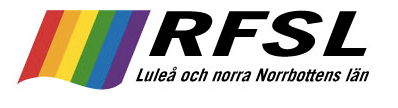 Verksamhetsberättelse 2021InledningRFSL Luleå och norra Norrbottens län startades 2011 och lokalavdelningen ingår i den rikstäckande organisationen RFSL (Riksförbundet för homosexuellas, bisexuellas, transpersoners, queeras och intersexpersoners rättigheter). Avdelningens syfte och ändamål är att verka för ett samhälle präglat av mångfald, öppenhet och respekt för människors olikheter, där alla, oavsett sexuell läggning, könsidentitet, könsuttryck och könskarakteristika, ska ha lika rättigheter och skyldigheter, lika värde samt lika möjligheter att leva och verka. Avdelningen ska bedriva politik, informationsverksamhet, social verksamhet och stödjande verksamhet, i den mån avdelningen har möjligheter och resurser till, för homosexuella, bisexuella, transpersoner, personer med queera uttryck och identiteter samt intersexpersoner. (Ur RFSL:s stadgar).Värdegrundsarbete
Föreningen arbetar löpande för förändring av värderingar, attityder och inställningar i samhället i enlighet med RFSL Förbundets principprogram genom att anordna aktiviteter riktade både till allmänheten och specifika arbetsgrupper samt sina medlemmar. Värdegrunden utgår från RFSL förbundets och föreningens styrdokument och särskild vikt läggs på att arbeta för att alla ska ha samma rättigheter, möjligheter och skyldigheter oavsett sexuell läggning, könsidentitet och könsuttryck. Oavsett hur en uttrycker detta, arbeta för att synliggöra mångfald inom hbtqia+begreppet, arbeta antirasistiskt, feministiskt, och inkluderande för alla oavsett funktionalitet. Vid genomförande av samtliga projekt och aktiviteter har RFSL Luleå och Norra Norrbottens läns personal med detta vid planering samt för löpande samtal om vilka delar som saknas samt vilka delar som uppnås genom aktiviteterna. De aktiviteter som föreningen genomfört 2020 som Luleå Pride, Tornedalen Pride, Boden Queer Film Festival och Regnbågsdagen är projekt som alla tydligt syftat till att nå ut med RFSLs värdegrund. Luleå PrideDatum: 14-20 september 2020Luleå Pride, som årligen arrangeras av RFSL Luleå och Norra Norrbottens län, genomfördes även 2020, men anordnades delvis digitalt och delvis i fysisk form samt genomfördes senare under året än vanligt med helt nya förutsättningar utifrån rådande pandemi och restriktioner. I vanliga fall brukar festivalen anordnas under juni månad, men flyttades nu till september då planeringen fick läggas om pga coronapandemin. I vanliga fall är festivalens kärna ett festivalområde med många aktörer, underhållning, samtal, föreläsningar och aktiviteter, men under festivalen 2020 skapades inget festivalområde utan istället låg fokus på att anordna ett digitalt program samt några få fysiska mötesplatser. Istället för en prideparad fanns möjligheten att gå en pride promenad via några stationer i stan när det passade en själv. Vid varje station togs ett hbtqia+tema upp och besökare kunde läsa information på plats, lyssna på Luleå Prides spotifylista eller scanna en qr-kod vid stationerna för att komma till viktiga sidor med information om stationens tema.Fysiska programpunkter“Hej främling!-bingo och annat utehäng vid Gültzaudden”,”Ungdomsworkshop - Måla ditt prideporträtt”, “Asylumrights with Silas Aliki”, “Melodikrysset”, “Workshop: Skapa ett queert textilt rum för offentlig miljö”, “Queer-picknick på Gültzaudden”, “Voguing-workshop”, “Regnbågscafé för unga”, “Träff för regnbågsfamiljer”, “Workshop för barn: Vem är jag?”, “Mässa i regnbågens färger”I fysisk form fanns föreningen med ett RFSL-tält på Storgatan där besökare kunde komma förbi för samtal, information eller delta i en frågetävling. Det fysiska tältet krävde omfattande förberedelser för att minska smittspridning, men det kändes viktigt att ge människor möjlighet att samtala med föreningens kring dess kärnfrågor trots den rådande pandemin. Under festivalen fick föreningens representanter flera gånger höra från besökare hur viktigt det var för dem att ändå ha någonting att komma till för att byta några ord och känna sig mindre ensamma. Några mindre träffar anordnades även för medlemmar och specifika målgrupper inom communityt. Digitala programpunkter“Välkommen till Regnbågsdagen: Transinkluderande jämställdhetsarbete”, “Hannes Olofsson”, “Online-talk LGBTI/HBTQ rättigheter”, “Jämställdhet + trans = sant?”, “Ojämlikhetens pris - hbtqi+personers hälsa och livsvillkor”, “Föreläsning: Att leva med hiv idag”, “Att arbeta med hiv”, “How do we create an anti-racist LGBTIQ movement?”, “Samtal med föräldrasupporten”I digital form hölls det under fredagen flera föreläsningar som anordnades i samband med Regnbågsdagen. Under lördagen var det föreläsningar under dagen samt ett kvällsprogram där det varvades viktiga tal med musikunderhållning.Statistik Luleå PrideAntal tittare under de digitala programpunkternaVälkommen till Regnbågsdagen: 33Hannes Olofsson: 63Jämställdhet + trans = sant?: 71Ojämnlikhetens pris - hbtqi+personers hälsa och livsvillkor: 75Att leva med hiv idag: 86Drag Queen spelar the sims 4: 16 st på twitch, + livesändningenAtt arbeta med hiv/ Samtal med Noaks Ark: 10How do we create an anti-racist LGBTIQ movement: 10Samtal med föräldrasupporten: 10Kvällsprogram med Freja Lindberg, Hampus Carlsson, Ellie Lilja: 21Besökare i  RFSL-tältetMåndag: 150 Tisdag: 103Onsdag: 35 (regn)Torsdag: 80 Fredag 60 (stängde tidigt pga storm)Lördag: 111Besökare under fysiska programpunkterUngdomsworkshop - måla ditt prideporträtt: 4Melodikrysset på Gültzaudden: 9Picknick på Gültzaudden 20Regnbågscafé på navet: 25Samtal och filmvisning av 120 slag i minuten: 15 Deltagare i tipspromenadenmer än 39 personer (39st svar inlämnade)RegnbågsdagenDatum: 18 september 20202020 var det tionde året i rad som Regnbågsdagen anordnades av RFSL Luleå och norra Norrbottens län. Syftet är att med olika teman från år till år synliggöra hbtqia+frågor och bidra till ökad kompetens inom ramen för mångfald, hbtqia+ och mänskliga rättigheter. Evenemanget riktar sig till den som vill arbeta icke-diskriminerande och inkludera alla personer oavsett kön i sitt jämställdhetsarbete. Med anledning av pandemin och rådande restriktioner samt att Luleå Pride bytte datum valde föreningen att genomföra Regnbågsdagen i anslutning till Luleå Pride.Årets tema: Transinkluderande jämställdhetsarbeteProgrammet genomfördes genom en digital sändning och pga sammanslagningen av RFSLs två projekt marknadsfördes Regnbågsdagen i de vanliga kanalerna men även genom Luleå Prides kanaler. Regnbågsdagen 2020 innehöll tre digitalt sända föreläsningar på temat transinkluderande jämstäldhetsarbete. Programpunkter samt antal personer som såg sändningarna (Dessa programpunkter återfinns även under Luleå Pride.)Välkommen till Regnbågsdagen: 33Hannes Olofsson: 63Jämställdhet + trans = sant?: 71Ojämnlikhetens pris - hbtqi+personers hälsa och livsvillkor: 75Boden Queer FilmfestivalDatum: 21-22 februariMed start 2015 har RFSL årligen arrangerat Boden Queer Filmfestival på Folkets Hus i Boden. Det har under åren kommit både Bodensare, människor från övriga Norrbotten och andra delar av Sverige och med ett kortare uppehåll 2019 för omgruppering kom festivalen tillbaka 2020. Filmfestivalen genomfördes i samband med att filmen “Min pappa Marianne” hade premiär. Festivalen hade öppet fredag mellan 16-21 samt lördag 11-16 med totalt fem filmvisningar. “Min pappa Marianne” (visades två gånger), “Fucking Åmål”,”Topp tre” och ett knattepaket för dom yngre med 16 kortfilmer. Totalt var det 350 personer som besökte festivalen och “Min pappa Marianne” var det mest välbesökta inslaget med 275 besökare.Efter första visningen av Min pappa Marianne hölls ett panelsamtal kring queer representation i film och media. I detta samtal deltog:Eugen Brudal - Präst i Svenska kyrkan i Haparanda
Maja Alasalmi - Producent på Ung Scen Norr, Norrbottensteatern
Oskar Nordström - Filmsättare på Sagabiografen i Boden
Ca 45 personer såg panelsamtalet.Tornedalen PrideDatum: 1-4 juli 2020
Festivalen genomfördes främst digitalt och delvis fysiskt på plats i Pajala. På grund av pandemin och restriktioner genomfördes ingen parad eller några mötesplatser under Tornedalen Pride 2020. Fokus låg istället på att ändå lyfta hbtqia+frågor i Tornedalen och i Pajala genom digital sändning, tipspromenad, marknadsföring lokalt och synlighet i sociala medier. Under Tornedalen Pride genomfördes nio olika programpunkter och en tipspromenad. Av de nio programpunkterna var sju programpunkter livesända och två var workshop-aktiviteter. Den första workshopen handlade om kreativt skrivande med hbtqia+tema och den andra var en serieverkstad till projektet “Other” som är en del i ett serieprojekt för samiska hbtqia+personer. Tipspromenaden hade hbtqia+relaterade frågor som fanns utplacerade på olika ställen i centrala Pajala. Totalt 30 personer lämnade in svar från tipspromenaden. Det digitala programmet Barnboksläsning med Miss MirageFöreläsning med grundläggande hbtqia+kunskapFöreläsning: Att leva med hiv idagTräningspass med Linda JonssonMusikunderhållningHögläsning: Texter från workshopen i kreativt skrivandeFörfest med Glada Mamma EvaLivesändningen sågs digitalt av ca 25 personer åt gången och ca 11 personer såg sändningen på biblioteket i Pajala där den också visades.  Hivpreventivt arbeteFöreningen har haft statsbidrag från Folkhälsomyndigheten under 2020 för att jobba med hivprevention. Inom projektet har föreningen erbjudit föreläsningar, samtalsstöd, informationsfoldrar, utdelning av kondomer och glidmedel. Föreningen har också hållit kunskapshöjande samtal med medlemmar, nyanlända, besökare vid Luleå Pride samt specifikt med yrkesverksamma som möter unga.Inom projektet har personalen även utbildats för att ha rätt kompetens för bemötande av personer som söker sig till föreningen med frågor som rör hiv och för att kunna bistå med uppdaterad kunskap om hiv och hivprevention i Sverige idag.En undersökning avseende underlag och förutsättningar för att starta Testpoint i upptagningsområdet har gjorts. Resultatet av undersökningen har redovisats i en rapport. Samtalsstöd har funnits tillgängligt under 2020 där tillgängligheten har utökats i form av möjlighet till samtalsstöd via nytt verksamhetssystem som möjliggör videosamtal. TräffarI början av året arrangerades både Stolta föräldrar-träffar, Ungdomsträffar samt Newcomers-träffar fysiskt, men träffarna har sedan gjorts om i utförande eller ställts in pga coronasituationen. Under vanliga omständigheter hade föreningen ambitioner om att ordna medlemsaktiviteter. Aktiviteter som fika-träffar eller musikkvällar skulle anordnas, detta har dock inte varit möjligt under 2020.NewcomersUnder juni 2020 skulle ett projekt med stöd av länsstyrelsen genom RFSL Ungdom avslutas, men projektet förlängdes några månader under sommaren 2020. Projektet anordnade träffar i Luleå för nyanlända hbtqia+personer samt gruppaktiviteter såsom att träna svenska ord, lära sig om hbtqia+rättigheter i sverige, utflykter och enklare träffar över en fika. RFSLs projektledare träffade även individer enskilt för att informera om föreningen och Newcomers-träffarna samt för att stötta och lyssna till personer med det behovet. Ett nytt 12-månaders-projekt startade i augusti 2020 i samarbete med RFSL Ungdom och RFSL Piteå Älvdal. Innehållet är sig likt men träffar hålls såväl i Luleå, Piteå och Boden. Utöver projektledaren finns även ledare med vid sammankomster från ytterligare samarbetspartners.Samtalsstöd hos föreningens kurator har funnits tillgängligt under 2020 för nyanlända såväl som för övriga medlemmar i föreningen. För samtalsstöd har tillgängligheten utökats i form av möjlighet till samtalsstöd via nytt verksamhetssystem som möjliggör videosamtal. Denna möjlighet har varit av extra stor vikt under pandemin.UngdomsträffarI samarbete med ungdomsmottagningen i Luleå och Region Norrbotten drevs ett projekt som avslutades i början av 2020 för att arrangera ungdomsträffar för unga hbtqia+personer.Regnbågscaféer för unga har fortsatt att drivas i samarbete med Ung i Luleå där träffarna i början av året hölls på Storgatan 13, men sedan har hållits på Navet. På träffarna har det erbjudits aktivitet som pyssel, spel eller att en gäst deltagit. Information om träffarna har annonserats på Ung i Luleås Instagram samt i föreningens kanaler. Efter mars ställdes de fysiska träffarna in på grund av pandemin. På de fysiska träffarna var det mellan 2-10 besökare. Under hösten gjordes i samband med Luleå Pride försök att starta upp träffar på nytt och det märktes tydligt att det fanns ett stort behov av träffarna då 25 st unga då deltog. Då smittspridningen ökade igen övergick träffarna till digital form, men eftersom deltagarantalet sjönk drastiskt fortsatte inte de digitala träffarna.Föreningens kurator har medverkat på ett par ungdomsträffar under året för att berätta om individstödet som finns inom avdelningen.Stolta föräldrarRFSL Luleå och Norra Norrbottens län arrangerar träffar under namnet “Stolta föräldrar” som riktar sig till föräldrar med hbtqia+barn för att stötta dessa och skapa en mötesplats. På träffarna utbyts erfarenheter föräldrar emellan, information kan delges av RFSLs närvarande representant och gruppen sätter själva agendan för vad de vill prata om eller vad som är relevant att ha som tema för en träff. Träffar med stolta föräldrar genomfördes som vanligt januari - mars, men därefter fick träffarna läggas på is på grund av pandemin. Försök att starta upp fysiska träffar gjordes i november, men efter att nya restriktioner kom har träffarna istället anordnats digitalt.UtbildningarFöreningen erbjuder olika typer av utbildningar till andra organisationer och företag. Några olika typer av utbildningar är: skolinformationer som ges till skolungdomar, utbildning i grundläggande hbtqia+kunskap, utbildning om normer och normkritik ur ett hbtqia+perspektiv, utbildning om likvärdigt bemötande, målgruppsanpassad utbildning med hbtqia+inriktning, samt MHFA-utbildning, dvs utbildning i första hjälpen i psykisk hälsa, med inriktning vuxna, unga eller äldre.
Genomförda utbildningar under 2020 En MHFA-utbildning ‘unga’ i Piteå. En MHFA-utbildning ‘unga’ i Kalix. En digital MHFA-utbildning ‘unga’ med deltagare från Pajala kommun, Piteå kommun, och Övertorneå kommun. En digital skolinformation i Bodens kommun. En digital skolinformation i Kiruna kommun. En utbildning om grundläggande hbtqia+kunskap och bemötande för lärare på en skola i Luleå kommun. En utbildningsserie i sex delar för socialtjänstförvaltningen i Luleå kommun, där utbildningsseriens delar bestod av: Grundläggande hbtqia+, Normer, Bemötande, Aktuella frågor, Transinkluderande jämställdhetsarbete, Minoritet i minoritet.InformationsspridningDet har under året inte gått att sprida information som planerat, som genom att delta på andras arrangemang då det inte funnits några arrangemang att närvara på. Dock har föreningen valt att ha ett  tält på Storgatan under Luleå Pride där information fanns att tillgå både om RFSL Luleå och norra Norrbottens län, hiv, olika flaggor, RFSL Ungdoms projekt pegasus och med olika typer av informationsfoldrar. Pride-promenaden under Luleå Pride fungerade även som påverkansskyltar och informationsspridning om ett budskap vid vardera station.Under juli månad stod föreningen en heldag på Södra hamnplan för att informera samtidigt som det gick att bli medlem eller delta i en aktivitet.I övrigt har föreningen haft sociala-medier-kampanjer i och med WAD (world aids day) och andra hbtqia+dagar under året har uppmärksammats på sociala medier. Under året har det fokuserats mer på att sprida information digitalt och det tas med i planeringen för nästa år.MediaFöreningen har jobbat löpande med att informera media om det pågående arbetet och projektledare samt ordförande har medverkat under flertalet intervjuer. Mycket fokus har legat på att prata om Luleå Pride och Tornedalen Pride samt hur föreningen resonerat i och med den rådande pandemin. En del av de framträdanden som varit i media under året var: Tornedalen Prides digitala helg (Kuriren/NSD, 2020-07-03), Live ut på webben går Tornedalens stolthet, Tornedalen Pride (Live) år 2020 (Pajala Gratistidning, samt instagramkontot: pajalakommun, 2020-07-03), Pride är mycket mer än en parad (lansstyreslsen.se, 2020-06-26), Luleå Pride blir digital: Viktigt att skapa mötesplats (PT, 2020-08-06), Då startar nya coronaanpassade Luleå Pride (NSD, 2020-09-11), Klassiska pridetåget blir “pridepromenad” i Luleå (SVT Norrbotten, 2020-09-14), En mötesplats under ett digitalt Pride: “Jätteviktigt” (Kuriren/NSD 2020-09-14), live-intervju i Morgon i P4 Norrbotten (2020-09-14)Kompetensutveckling personal Verksamhetsledare har under året deltagit i utbildningen “Förebygg oegentligheter i din ideella organisation”, i en föreläsning om att arbeta med jämställdhet och samtidigt transinkluderande, i ett pass om medieträning och ett webbinarium om intersex.Kurator har fått kompetensutveckling inom utvecklingspsykologi samt inom ACT-terapi i form av självstudier.Personalen har även deltagit vid flera föreläsningstillfällen om hiv och hivprevention med information som är aktuell i Sverige idag under 2020. StyrelsenDå 2020 har varit ett speciellt år har styrelsen fått arbeta rätt flexibelt med beslut kring genomförande av projekt och aktiviteter och allt har såklart inte kunnat genomföras så som föreningen helst hade velat. Styrelsen sågs till en början fysiskt, men har precis som övriga verksamheten fått mötas digitalt under årets gång. Tidigt under mandatperioden valde vice ordförande att avgå från sitt uppdrag. Ny vice ordförande valdes därför och första ersättare klev därför in med rösträtt resten av mandatperioden. Styrelsen har efter detta jobbat mer med att skapa samhörighet och gemenskap då det försvårats av de digitala förutsättningarna.Stort fokus för styrelsens arbete har legat på riskbedömning kring utförandet av Luleå Pride utifrån pandemiläget och ett stort arbete under året har varit en omorganisering av föreningens arbete och personal. Under 2020 valde styrelsen att anställa en verksamhetsledare till föreningen då de ideella krafterna inte ser ut på samma sätt som under tidigare år. I och med denna omorganisering hoppas styrelsen att föreningen ska hitta ett mer hållbart långsiktigt arbete.Inom styrelsen har arbetsgruppen AU jobbat med att förbereda möten, ansökningar och aktiviteter som sedan beslutas i styrelsen. AU har även jobbat med personalfrågor och fungerat som en länk mellan styrelsen och personalens arbete.Personal och organisatorisk samverkanRFSL har anställda för att kunna driva den stora verksamhet som föreningen har. Under året har en verksamhetsledare anställts för att utveckla föreningen samt möta det ökade behovet av dess existens. Verksamhetsledaren har arbetsgivaransvar för de andra anställda inom föreningen och beslutar i löpande arbete, hanterar det löpande ekonomiska arbetet såsom budgetering och bokföring. Verksamhetsledaren har löpande kontakt med ordförande för att ordförande ska vara insatt i personalens arbete samt kunna stötta verksamhetsledaren i hens arbete. Ordförande har under detta år varit personalkontakt. Personalen arbetar till största del inom projekt (tex Luleå Pride, Newcomers, hivprevention m.fl.) och alla anställda arbetar självständigt som projektledare utifrån fördelningar av arbetsområden som gjorts inom personalen, men även med övergripande arbetsuppgifter inom föreningen som administration och medlemskontakt. En av de anställda är utbildad socionom och arbetar med individuellt samtalsstöd för hbtqia+personer i föreningens upptagningsområde. En av de anställda är utbildad för att hålla olika typer av utbildningar och ansvarar för utbildningssamordning. Verksamhetsledaren har regelbundet APT och avstämningsträffar med de andra anställda.PlaneringEn årsplanering för 2020 gjordes i början av året, denna har dock inte kunnat följas eftersom ändringar återkommande har gjorts under året utifrån coronaläget. En av de största förändringarna som gjorts är sammanslagningen av Luleå Pride och Regnbågsdagen, samt förskjutningen av datum för Luleå Pride i och med detta. Det faktum att många aktiviteter har behövts ställas in eller ställas om till digitala aktiviteter har även gjort att planering från tidigare projekt och evenemang inte kunnat återanvändas utan personalen har behövt tänka om för att hitta nya lösningar och även nya samarbetspartners för att kunna genomföra aktiviteter på nya vis.Trots dessa förändringar har den upprättade planeringen ändå varit till hjälp i avvägningarna kring vad som kan skjutas på framtiden och vad som behöver strykas utifrån den tid som finns till förfogande. Dokumentation I föreningens digitala projektverktyg samlas och dokumenteras det löpande arbetet. Information från utvärderingar, uppföljningsmöten och arbetsplatsmöten dokumenteras i gemensamma dokument som ligger i dessa digitala projektverktyg. På så sätt har personal och styrelse löpande tillgång till dokumenten. I och med omorganiseringen under året är det nu verksamhetsledaren som står för största delen av dokumentation i form av rapporter, ansökningar och ekonomisk redovisning.  Styrelsemöten och beslut mellan möten protokollförs alltid.Föreningen har ett månadsbrev till medlemmarna som berättar vad som hänt inom föreningen samt lyfter specifika hbtqia+dagar och nyheter. Dock har det under större delen av året inte skickats ut det då det inte funnits aktiviteter att bjuda in till.Bredda hbtqia+spektratFöreningen har aktivt arbetat med att hitta representanter för hela regnbågsspektrat under sina offentliga arrangemang såsom Luleå Pride m.fl. Dock har det varit svårt i år på grund av pandemin och resande.I största möjliga mån ska alla hbtqia+personer kunna se förebilder på föreningens arrangemang någon gång under året och även känna att de aktiviteter som föreningen anordnar tilltalar en själv. Det har under 2020 inte anordnats lika många aktiviteter, föreläsningar och evenemang som vanligt och det har varit svårare i år att uppnå detta. Det finns en medvetenhet om att vissa teman tas upp oftare än andra och i viss mån kan det vara svårt att hitta förebilder som kan föreläsa eller underhålla på en scen så att alla hbtqia+personer känner att vi har hittat personer som de kan identifiera sig med. Föreningen fortsätter dock att jobba med detta kontinuerligt. Intersektionellt perspektivAtt ha en bredd av människor i samtliga projekt som föreningen genomför, samt att ha ett intersektionellt perspektiv i planering av projekt, aktiviteter och mötesplatser är av stor vikt. Exempelvis försöker föreningen så långt det är möjligt att använda sig av lokaler som är anpassade efter personer med olika funktionsvariationer, och ha ett brett perspektiv av erfarenheter och kulturer hos deltagarna och representanter som får ta plats under föreläsningar, musikevenemang, workshops, föreställningar och andra aktiviteter som innefattar publik. På medlemsaktiviteter arbetar föreningen med att ha två ledare på plats för att bättre vara snabba på att fånga upp individer som söker sig till aktiviteterna. Det är viktigt att alla känner sig välkomna och att varje individ får förutsättningar att delta utifrån sina egna förutsättningar oavsett bakgrund. Under 2020 har personalen deltagit på RFSL Förbundets workshop för att utveckla sitt arbete med antirasism.Samverkan och nätverkandeUnder 2020 har föreningen samarbetat med flera andra organisationer såsom tex Noaks Ark Luleå, Rättighetscentrum Norrbotten, och Ung i Luleå. Föreningen har i samband med Luleå Pride haft samarbeten med många samarbetspartners, där en del också varit aktiva i att genomföra aktiviteter som programpunkter inom Luleå Pride. Både tidigare och nya sponsorer och samarbetspartners har kontaktats, med målet att utöka kontaktnätet och möjliggöra verksamhet framöver. Under hösten har föreningen tagit kontakt med organisationer i flera kommuner i Norrbotten för att utveckla samarbetet i med aktörer i hela upptagningsområdet Föreningen har även aktivt arbetat aktivt med att etablera goda kontakter med politiken. Ordförande har träffat nästan alla gruppledare inom kommunpolitiken för att prata om föreningen och hur politiken ser på föreningens arbete för att fortsatt kunna stå bakom de ekonomiska bidraget föreningen erhåller årligen. Dessa aktörer anordnade programpunkter under Luleå Pride 2020, antingen i samarbete med oss eller efter uppmaning att ordna programpunkt:Diös fastigheterHej främlingRättighetscentrum NorrbottenSunderby folkhögskolaFolkets bio RoyalNorrbottens museumNoaks ArkRFSL FörbundetFöräldrasupportenUng i LuleåSvenska kyrkanÄven dessa hade egna programpunkter som inte kommunicerades med oss i god tid:NordeaRåneåbiennalenDessa gick in med ekonomiskt stöd eller stöttade vårt utbud på annat sätt:Luleå kommunGalärenRegion NorrbottenSSABSparbanken nordCompodiumVinterKulturens husABFSCALuleå EnergiRamuddenDessa samarbetspartners ordnade programpunkter under Tornedalen Pride 2020:Biblioteket i PajalaTräningsstället PajalaKulturskolan PajalaTornedalsteaternButiksverksamheterna i PajalaDessa samarbetspartners gick in med ekonomiskt stöd under Tornedalen Pride 2020:Pajala kommunÖvertorneå kommunKaunis IronABF PajalaSanarbetspartners under boden queer film festival:Svenska kyrkan BodenFolkets hus BodenNorra NorrbottenRFSL Luleå och Norra Norrbotten jobbar ständigt med att hitta nya samarbeten och projekt för att nå ut i länet. Under året har föreningen ordnat Tornedalen Pride i Pajala (se tidigare punkt) och varit på plats under Kiruna Pride. Föreningen har även erbjudit utbildningar i flera kommuner. I och med att flera aktiviteter har hållits digitalt under året har möjligheten funnits att delta från hela Norrbotten och vid marknadsföring i sociala medier har Norrbotten använts som målområde.Föreningen har under ett tillfälle ordnat med transcafé på ungdomens hus i Haparanda, med stöd av Region Norrbotten. Ett arbete med att nå ut till eventuella samarbetspartners i flera kommuner har påbörjats under senhösten för att kunna genomföra mer aktiviteter i andra kommuner i upptagningsområdet under 2021. Engagerade och aktiva medlemmarEftersom att det har varit en pågående pandemi under året har det inte funnits så många tillfällen för medlemmar att vara aktiva och engagerade. Under Luleå Pride var ett färre antal volontärer än vanligt varit engagerade.Eftersom föreningens styrelse och personal endast har kunnat möta ett fåtal medlemmar har föreningens närvaro på sociala medier och mailutskick varit den främsta kontakten med medlemmarna.En enkätundersökning har genomförts om behov av en testpoint i norra Norrbotten som marknadsförts på facebook och grindr.Utvärdering och uppföljningVid varje utbildningsinsats har en utvärdering efter slutförd utbildning genomförts och under längre utbildningar har föreningen efterfrågat feedback under arbetets gång för att kunna justera nivån och göra förbättringar inför kommande delar. Vid större projekt har utvärderingar genomförts i form av enkäter riktade till besökare och uppföljningsmöten med engagerade där erfarenheter dokumenterats för att ta med till kommande arrangemang. 